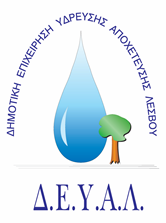 ΔΙΑΔΗΜΟΤΙΚΗ ΕΠΙΧΕΙΡΗΣΗ                                                            Ημερομηνία: 24/03/2022ΥΔΡΕΥΣΗΣ ΑΠΟΧΕΤΕΥΣΗΣ                                             ΛΕΣΒΟΥ                                                                                                          Προς                                                                                                          Δ.Ε.Υ.Α. ΛέσβουΕΝΔΕΙΚΤΙΚΟΣ ΠΡΟΥΠΟΛΟΓΙΣΜΟΣ	Προς ΘΕΜΑ:  Προμήθεια φλοτεροβάνας DN50 για ανάγκες Δεξαμενής Τ.Κ. Κέδρου. Αρ. πρωτ.:   3567 /24-03-2022Α/ΑΠΟΣΟΤΗΤΑΠΕΡΙΓΡΑΦΗΤΙΜΗ ΜΟΝ. ΚΟΣΤΟΣ11ΦΛΟΤΕΡΟΒΑΝΑ DN50 PN16. ΕΝΕΡΓΟΠΟΙΟΥΜΕΝΗ ΜΕ ΕΜΒΟΛΟ. ΕΞΟΠΛΙΣΜΕΝΗ ΜΕ ΠΛΩΤΗΡΑ ΚΑΙ ΒΡΑΧΙΟΝΑ ΜΗΧΑΝΙΣΜΟΥ ΣΥΓΚΡΑΤΗΣΗΣ ΠΛΩΤΗΡΑ ΑΠΟ ΑΝΟΞΕΙΔΩΤΟ ΧΑΛΥΒΑ.1.354,001.354,00ΚΑΘΑΡΗ ΑΞΙΑΚΑΘΑΡΗ ΑΞΙΑΚΑΘΑΡΗ ΑΞΙΑΚΑΘΑΡΗ ΑΞΙΑ1.354,00ΦΠΑ 17%ΦΠΑ 17%ΦΠΑ 17%ΦΠΑ 17%230,18ΣΥΝΟΛΟΣΥΝΟΛΟΣΥΝΟΛΟΣΥΝΟΛΟ1.584,18